PERCUMA RPT 2022/2023 & RPH CUP: https://www.facebook.com/groups/freerpt PERCUMA RPT 2022/2023: https://t.me/RPTDSKPSekolahRendah PERCUMA RPH CUP: https://t.me/RPHbyRozayusAcademy RANCANGAN PENGAJARAN HARIAN TS25 (CUP)RANCANGAN PENGAJARAN HARIAN TS25 (CUP)RANCANGAN PENGAJARAN HARIAN TS25 (CUP)RANCANGAN PENGAJARAN HARIAN TS25 (CUP)RANCANGAN PENGAJARAN HARIAN TS25 (CUP)RANCANGAN PENGAJARAN HARIAN TS25 (CUP)RANCANGAN PENGAJARAN HARIAN TS25 (CUP)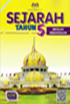 MATA PELAJARANMATA PELAJARANMATA PELAJARANSEJARAH TAHUN 5SEJARAH TAHUN 5SEJARAH TAHUN 5TEMA: KEDAULATAN NEGARATAJUK:  UNIT: TEMA: KEDAULATAN NEGARATAJUK:  UNIT: TEMA: KEDAULATAN NEGARATAJUK:  UNIT: KELAS: MASA:TEMPOH: KELAS: MASA:TEMPOH: MINGGU: TARIKH: HARI: Standard Kandungan:Standard Kandungan:Standard Kandungan:Standard Kandungan:Standard Kandungan:Standard Kandungan:Standard Kandungan:Standard Pembelajaran:Standard Pembelajaran:Standard Pembelajaran:Standard Pembelajaran:Standard Pembelajaran:Standard Pembelajaran:Standard Pembelajaran:RUJUK DPK 2.0 (KAK)RUJUK DPK 2.0 (KAK)RUJUK DPK 2.0 (KAK)RUJUK DPK 2.0 (KAK)RUJUK DPK 2.0 (KAK)RUJUK DPK 2.0 (KAK)RUJUK DPK 2.0 (KAK)JENIS PRAUJIANJENIS PRAUJIANJENIS PRAUJIANJENIS PRAUJIANJENIS PRAUJIANJENIS PRAUJIANJENIS PRAUJIANMelalui aktiviti soal jawab secara lisan.Kuiz cepat.Melalui aktiviti soal jawab secara lisan.Kuiz cepat.Melalui aktiviti soal jawab secara lisan.Kuiz cepat.Melalui aktiviti soal jawab secara lisan.Kuiz cepat.Melalui aktiviti soal jawab secara lisan.Kuiz cepat.Melalui aktiviti soal jawab secara lisan.Kuiz cepat.Melalui aktiviti soal jawab secara lisan.Kuiz cepat.TAHAPTAHAPKUKUH IKUKUH IIKUKUH IIPENGAYAANPENGAYAANOBJEKTIFOBJEKTIFMurid dapat:1.2.Murid dapat:1.2. Murid dapat:1.2.  Murid dapat:1.2. Murid dapat:1.2.SET INDUKSISET INDUKSIMurid mengaitkan malumat yang diberi dengan tajuk yang pernah dipelajari sebelum ini.Murid mengaitkan malumat yang diberi dengan tajuk yang pernah dipelajari sebelum ini.Murid mengaitkan malumat yang diberi dengan tajuk yang pernah dipelajari sebelum ini.Murid mengaitkan malumat yang diberi dengan tajuk yang pernah dipelajari sebelum ini.Murid mengaitkan malumat yang diberi dengan tajuk yang pernah dipelajari sebelum ini.AKTIVITI PdPAKTIVITI PdPPENERAPANPENERAPANPENERAPANPENERAPANPENERAPANPENERAPANPENERAPANEMKEMKBahasa, Nilai Murni, Patriotisme, Kreativiti dan Inovasi, Teknologi Maklumat dan Komunikasi.Bahasa, Nilai Murni, Patriotisme, Kreativiti dan Inovasi, Teknologi Maklumat dan Komunikasi.Bahasa, Nilai Murni, Patriotisme, Kreativiti dan Inovasi, Teknologi Maklumat dan Komunikasi.Bahasa, Nilai Murni, Patriotisme, Kreativiti dan Inovasi, Teknologi Maklumat dan Komunikasi.Bahasa, Nilai Murni, Patriotisme, Kreativiti dan Inovasi, Teknologi Maklumat dan Komunikasi.KECERDASAN PELBAGAIKECERDASAN PELBAGAIInterpersonal, Kinestetik, Muzik, Verbal Linguistik, Visual Ruang.Interpersonal, Kinestetik, Muzik, Verbal Linguistik, Visual Ruang.Interpersonal, Kinestetik, Muzik, Verbal Linguistik, Visual Ruang.Interpersonal, Kinestetik, Muzik, Verbal Linguistik, Visual Ruang.Interpersonal, Kinestetik, Muzik, Verbal Linguistik, Visual Ruang.KBATKBATMenilai, MenciptaMenilai, MenciptaMenilai, MenciptaMenilai, MenciptaPAK-21PAK-21Peta i-Think, Cloze Procedure, CollaborationPeta i-Think, Cloze Procedure, Collaboration, Learning ModalitiesPeta i-Think, Cloze Procedure, Collaboration, Learning ModalitiesPeta i-Think, Cloze Procedure, Collaboration, Learning Modalities, Project-BasedLearningPeta i-Think, Cloze Procedure, Collaboration, Learning Modalities, Project-BasedLearningJENIS PASCAUJIANJENIS PASCAUJIANJENIS PASCAUJIANJENIS PASCAUJIANJENIS PASCAUJIANJENIS PASCAUJIANJENIS PASCAUJIANPBD dilaksanakan dari semasa ke semasaPBD dilaksanakan dari semasa ke semasaPBD dilaksanakan dari semasa ke semasaPBD dilaksanakan dari semasa ke semasaPBD dilaksanakan dari semasa ke semasaPBD dilaksanakan dari semasa ke semasaPBD dilaksanakan dari semasa ke semasaREFLEKSI /  IMPAK / CATATANREFLEKSI /  IMPAK / CATATANREFLEKSI /  IMPAK / CATATANREFLEKSI /  IMPAK / CATATANREFLEKSI /  IMPAK / CATATANREFLEKSI /  IMPAK / CATATANREFLEKSI /  IMPAK / CATATANTEMASKKAKCATATAN6: WARISAN NEGARA KITA6.16.1.16: WARISAN NEGARA KITA6.16.1.26: WARISAN NEGARA KITA6.16.1.36: WARISAN NEGARA KITA6.16.1.46: WARISAN NEGARA KITA6.16.1.56: WARISAN NEGARA KITA6.26.2.16: WARISAN NEGARA KITA6.26.2.26: WARISAN NEGARA KITA6.26.2.36: WARISAN NEGARA KITA6.26.2.46: WARISAN NEGARA KITA6.26.2.56: WARISAN NEGARA KITA6.36.3.16: WARISAN NEGARA KITA6.36.3.26: WARISAN NEGARA KITA6.36.3.37: PERJUANGAN KEMERDEKAAN NEGARA7.17.1.17: PERJUANGAN KEMERDEKAAN NEGARA7.17.1.27: PERJUANGAN KEMERDEKAAN NEGARA7.17.1.37: PERJUANGAN KEMERDEKAAN NEGARA7.17.1.47: PERJUANGAN KEMERDEKAAN NEGARA7.27.2.17: PERJUANGAN KEMERDEKAAN NEGARA7.27.2.27: PERJUANGAN KEMERDEKAAN NEGARA7.27.2.37: PERJUANGAN KEMERDEKAAN NEGARA7.37.3.17: PERJUANGAN KEMERDEKAAN NEGARA7.37.3.27: PERJUANGAN KEMERDEKAAN NEGARA7.37.3.38 : YANG DI-PERTUAN AGONG8.18.1.18 : YANG DI-PERTUAN AGONG8.18.1.28 : YANG DI-PERTUAN AGONG8.18.1.38 : YANG DI-PERTUAN AGONG8.18.1.48 : YANG DI-PERTUAN AGONG8.18.1.59: IDENTITI NEGARA KITA9.19.1.19: IDENTITI NEGARA KITA9.19.1.29: IDENTITI NEGARA KITA9.19.1.39: IDENTITI NEGARA KITA9.29.2.19: IDENTITI NEGARA KITA9.29.2.29: IDENTITI NEGARA KITA9.29.2.39: IDENTITI NEGARA KITA9.29.2.49: IDENTITI NEGARA KITA9.39.3.19: IDENTITI NEGARA KITA9.39.3.29: IDENTITI NEGARA KITA9.39.3.39: IDENTITI NEGARA KITA9.39.3.49: IDENTITI NEGARA KITA9.39.3.59: IDENTITI NEGARA KITA9.49.4.19: IDENTITI NEGARA KITA9.49.4.29: IDENTITI NEGARA KITA9.49.4.39: IDENTITI NEGARA KITA9.49.4.49: IDENTITI NEGARA KITA9.59.5.19: IDENTITI NEGARA KITA9.59.5.29: IDENTITI NEGARA KITA9.59.5.3JUMLAH KEMAHIRANJUMLAH KEMAHIRAN47